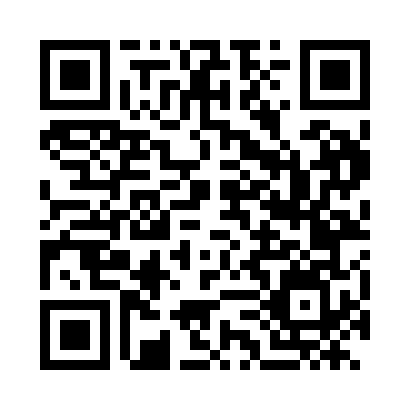 Prayer times for Oriovac, CroatiaWed 1 May 2024 - Fri 31 May 2024High Latitude Method: NonePrayer Calculation Method: Muslim World LeagueAsar Calculation Method: ShafiPrayer times provided by https://www.salahtimes.comDateDayFajrSunriseDhuhrAsrMaghribIsha1Wed3:395:3712:464:437:559:462Thu3:375:3612:464:437:579:483Fri3:355:3512:464:437:589:504Sat3:335:3312:464:447:599:525Sun3:315:3212:464:448:009:536Mon3:285:3012:464:458:019:557Tue3:265:2912:464:458:039:578Wed3:245:2812:454:458:049:599Thu3:225:2612:454:468:0510:0110Fri3:205:2512:454:468:0610:0311Sat3:185:2412:454:478:0810:0512Sun3:165:2312:454:478:0910:0713Mon3:145:2112:454:488:1010:0914Tue3:115:2012:454:488:1110:1115Wed3:095:1912:454:488:1210:1316Thu3:075:1812:454:498:1310:1517Fri3:055:1712:454:498:1410:1718Sat3:035:1612:454:498:1610:1919Sun3:025:1512:464:508:1710:2120Mon3:005:1412:464:508:1810:2221Tue2:585:1312:464:518:1910:2422Wed2:565:1212:464:518:2010:2623Thu2:545:1112:464:518:2110:2824Fri2:525:1012:464:528:2210:3025Sat2:515:0912:464:528:2310:3226Sun2:495:0912:464:538:2410:3327Mon2:475:0812:464:538:2510:3528Tue2:465:0712:464:538:2610:3729Wed2:445:0712:464:548:2710:3830Thu2:435:0612:474:548:2810:4031Fri2:415:0512:474:548:2910:42